Recuerda pegar tu guía y guardar en una carpeta o escribir tus respuestas en tu cuaderno, no olvides colocar la fecha.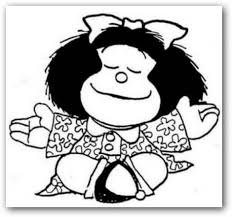 Observa: 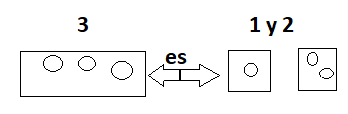 Actividades:Con tus tarjetas par e impar descompone los siguientes números, dibuja el procedimiento en el cuaderno.6 – 3 – 4 – 8Con tus tarjetas par e impar compone las siguientes cantidades, dibuja el procedimiento en tu cuaderno.2 y 3  ;  6 y 1 ; 8 y 2Observa, cuenta y completa.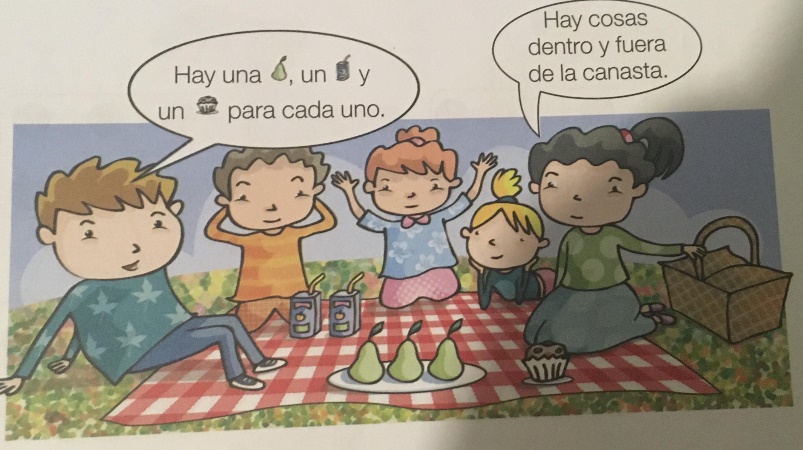 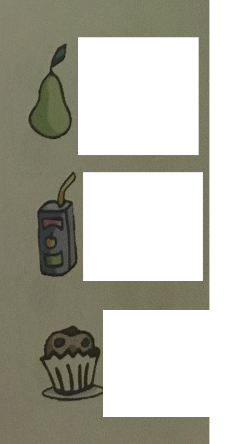 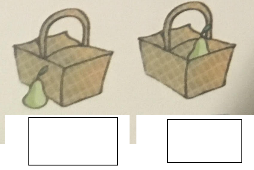 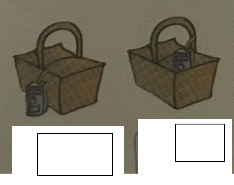 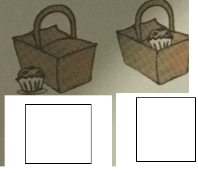 Registre descomposiciones de manera simbólica y repite el proceso de manera pictórica y concreta. Por ejemplo, las representaciones: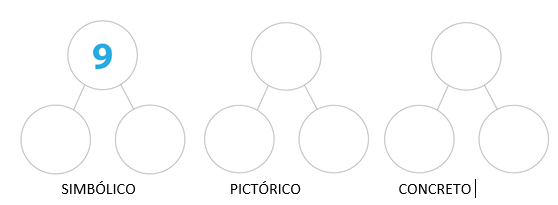 Registre composiciones de manera simbólica y repite el proceso de manera concreta y pictórica. Por ejemplo, las representaciones: 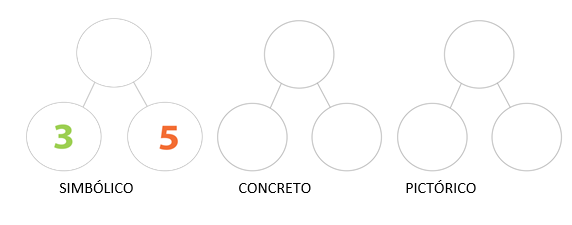 Resuelve problemas relativos a descomposiciones. Por ejemplo,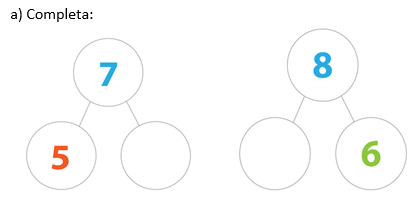 Registre todas las descomposiciones simbólicas posibles para el número 10.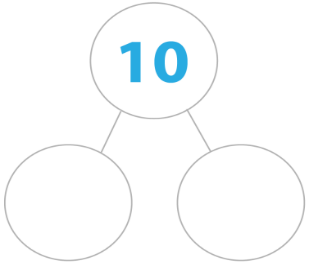 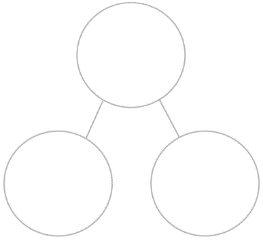 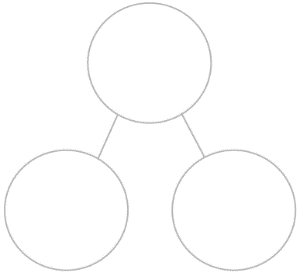 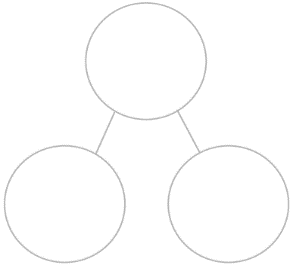 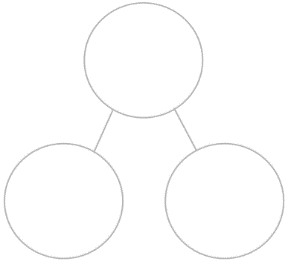 Registre de manera pictórica descomposiciones hechas con material concreto. Por ejemplo, las descomposiciones siguientes hechas con cubos: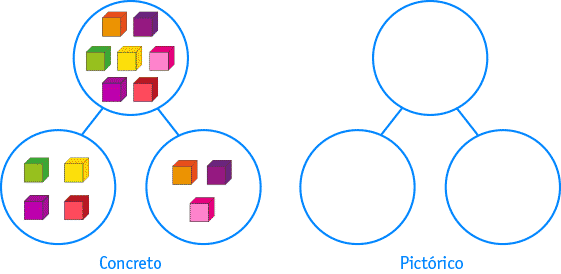 Descomponga en los círculos:Observe que hay 6 autos en el círculo de arriba. Descompóngalos en forma concreta y pictórica: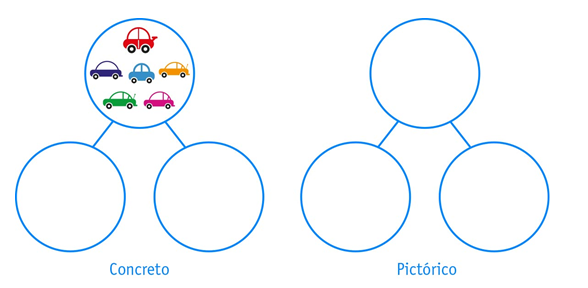 Observe, hay 7 peces en el círculo de arriba. Descompóngalos en forma concreta y pictórica: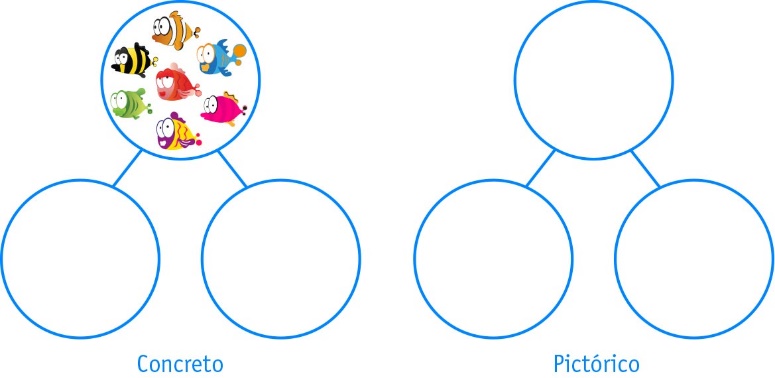 Componga registrando con material concreto; luego realice  el mismo proceso al lado derecho de manera pictórica.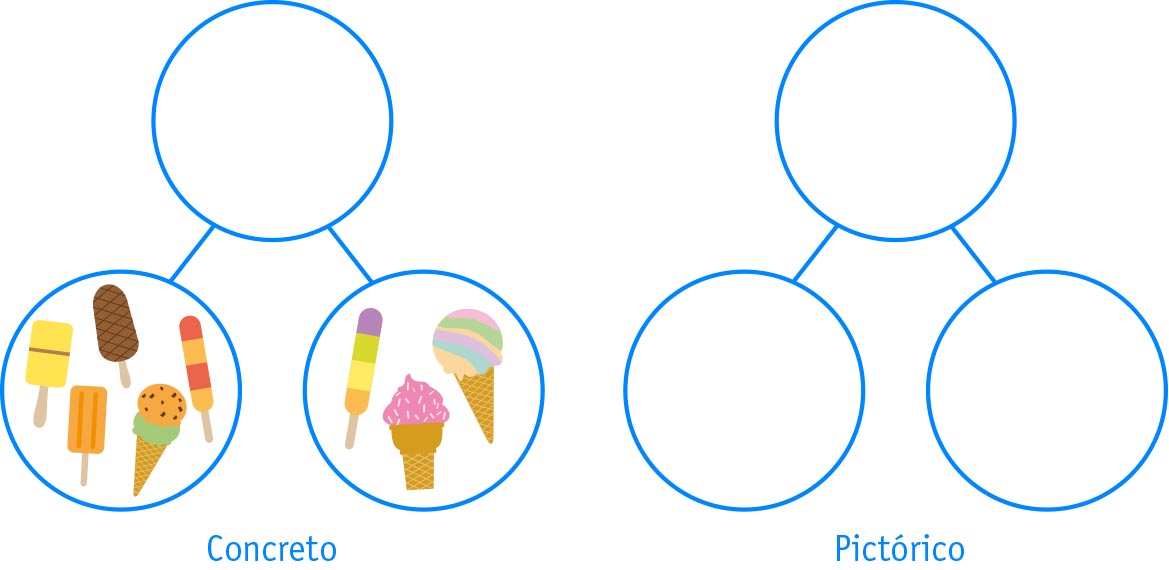 Realice de manera concreta la descomposición que está representada en forma  pictórica.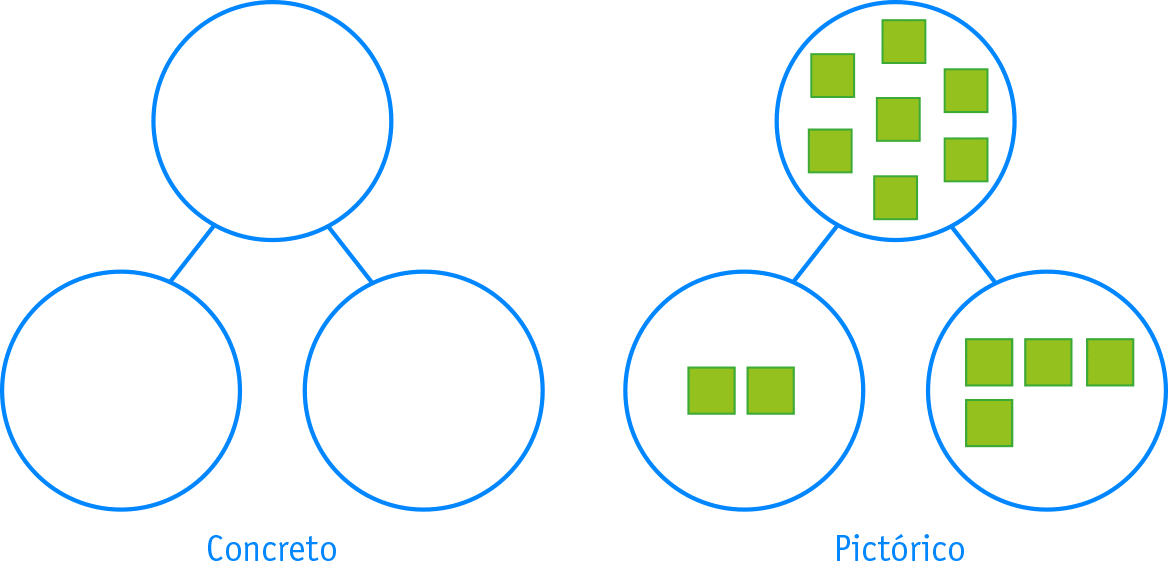 Descomponga y registre de manera pictórica los cuadrados de la derecha; luego realice el mismo proceso, pero de manera concreta en los círculos vacíos: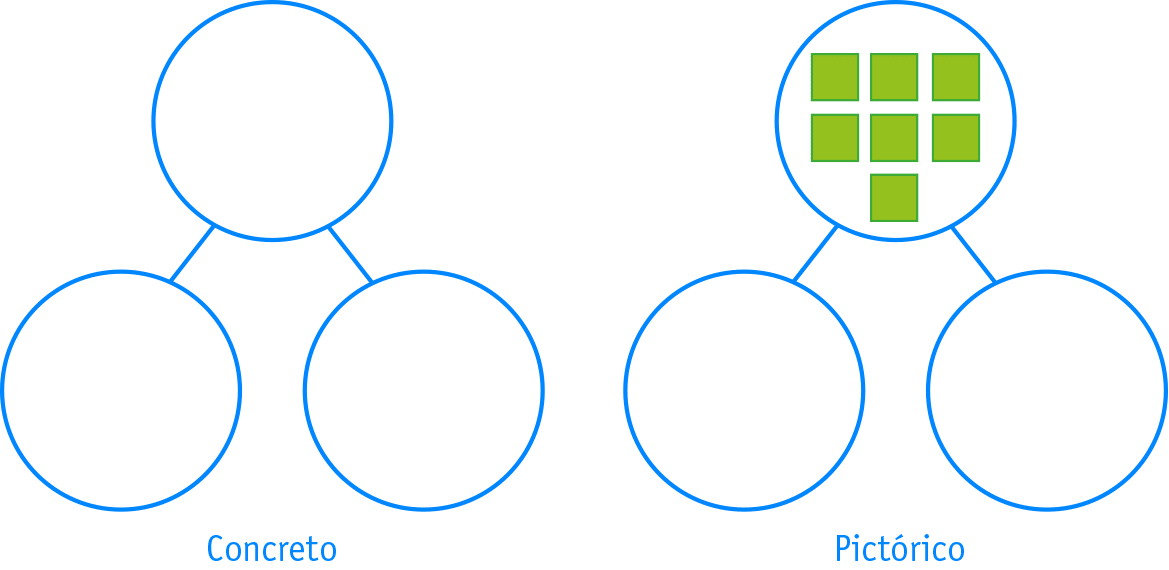 13. Componga de manera pictórica los cuadrados de la derecha; después realice el proceso de manera concreta, en los círculos vacíos.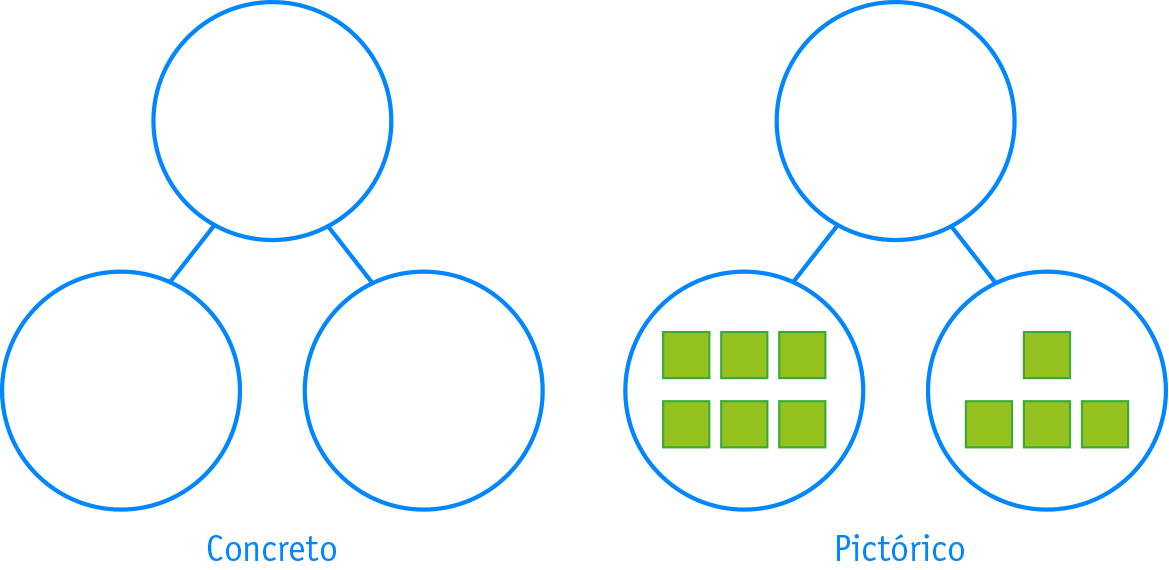 14. Descomponga de manera concreta, luego de manera pictórica, y por último de manera simbólica.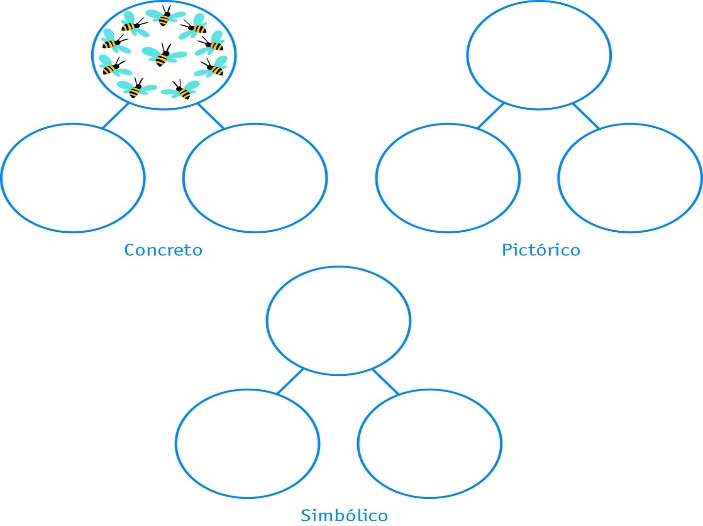 Componga y registre de manera concreta, luego realiza la representación de manera pictórica, por último, de manera simbólica.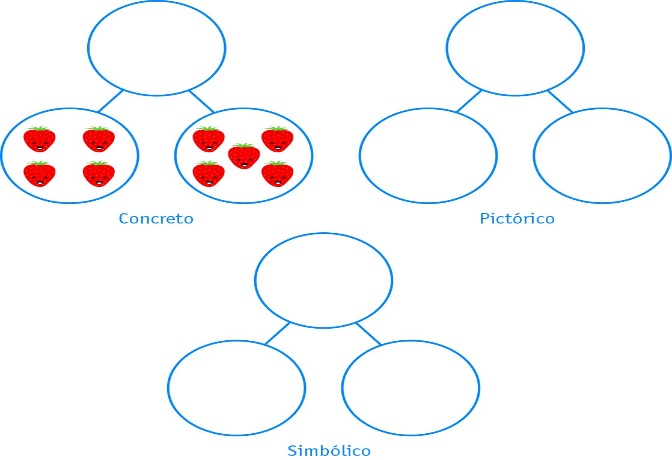 